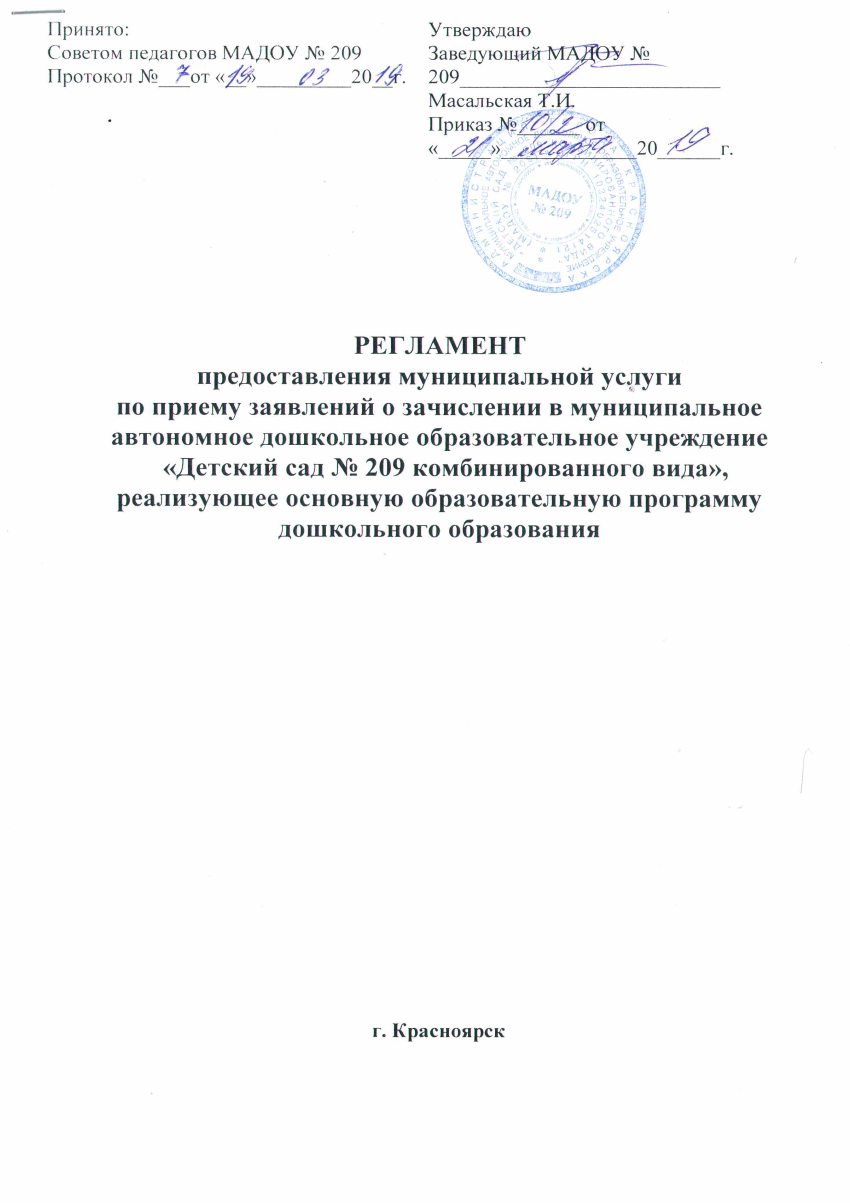 ОБЩИЕ ПОЛОЖЕНИЯНастоящий регламент (далее – Регламент) определяет сроки и стандарт предоставления муниципальной услуги по приему заявлений о зачислении в муниципальное автономное дошкольное образовательное учреждение «Детский сад № 209 комбинированного вида», реализующее основную образовательную программу дошкольного образования.Заявителем на предоставление муниципальной услуги могут быть родители (законные представители) несовершеннолетних Получателей (далее Заявители).Для получения муниципальной услуги Заявитель обращается в МАДОУ«Детский сад № 209 комбинированного вида» (далее – образовательное учреждение).Образовательное учреждение располагается по адресу: 660079, г. Красноярск, ул. 60 лет Октября, 89А.Справочные телефоны образовательного учреждения: 8(391) 233-16-84 Адрес электронной почты образовательного учреждения: mdou209@yandex.ru Адрес интернет-сайта образовательного учреждения: http://www.доу209.рф(далее – сайт образовательного учреждения).Часы приема Заявителей: понедельник, вторник, среда, четверг, пятница с 8.30 до 17.00.Форма заявления на получение муниципальной услуги (согласно приложению 1), настоящий Регламент, сведения о месте нахождения, адресе электронной почты, справочном телефоне, графике работы образовательного учреждения размещены на сайте МАДОУ в разделе «Документы».Для получения информации по вопросам предоставления муниципальной услуги, сведений о ходе предоставления муниципальной услуги Заявители вправе обратиться в МАДОУ в устной, письменной форме или в форме электронного документа.СТАНДАРТ ПРЕДОСТАВЛЕНИЯ МУНИЦИПАЛЬНОЙ УСЛУГИНаименование муниципальной услуги: прием заявлений о зачислении в муниципальное автономное дошкольное образовательное учреждение «Детский сад № 209 комбинированного вида», реализующее основную образовательную программу дошкольного образования (далее – муниципальная услуга).Номер муниципальной услуги в соответствии с разделом реестра муниципальных услуг города Красноярска «Услуги, оказываемые муниципальными учреждениями и иными организациями, в которых размещается муниципальное задание (заказ), выполняемое (выполняемый) за счет средств бюджета города» - 01/1/01.Предоставление муниципальной услуги осуществляется МАДОУ.Результатом предоставления муниципальной услуги являются:зачисление ребенка, ранее поставленного на соответствующий учет, в МАДОУ;мотивированный отказ в предоставлении муниципальной услуги.Предоставление муниципальной услуги осуществляется в соответствии со следующими правовыми актами:Федеральный	закон	от	29.12.2012	N273-ФЗ	"Об	образовании	в Российской Федерации";Федеральный	закон	от	27.07.2010	N210-ФЗ	"Об	организации предоставления государственных и муниципальных услуг"Федеральным   законом от 27.06.2006	№152–ФЗ «О персональных данных»;Федеральным	законом	от	02.05.2006	№152–ФЗ	 «О	порядке рассмотрения обращений граждан РФ»;Распоряжением Правительства Российской Федерации от 25.04.2011№729-р «Перечень услуг, оказываемых государственными и муниципальными учреждениями и другими организациями, в которых размещаются государственное задание (заказ) или муниципальное задание (заказ), подлежащих включению в реестры государственных или муниципальных услуг и представляемых в электронной форме»;Приказом Министерства образования и науки РФ от 8.04.2014 №293«Об утверждении Порядка приёма на обучение по образовательным программам дошкольного образования»;Постановлением Главы города от 22.05.2007 №304 «Об утверждении положения о порядке комплектования муниципальных дошкольных образовательных учреждений и дошкольных групп муниципальных образовательных учреждений города Красноярска» с изменениями;Уставом муниципального образовательного учреждения;иными правовыми актами Российской Федерации, регламентирующими правоотношения в сфере организации предоставления дошкольного, начального общего, основного общего, среднего (полного) общего образования и дополнительного образования.Максимальный срок предоставления муниципальной услуги в случае письменного обращения Заявителя не должен превышать 7 дней со дня регистрации письменного обращения в порядке, установленном действующим законодательством.Прием заявлений для зачисления ребенка в МАДОУ осуществляется в день поступления заявления от заявителя. Если заявление поступило в выходные или праздничные дни, то услуга оказывается в следующий за ними рабочий день.Зачисление ребенка в МАДОУ осуществляется в день предоставления в образовательное учреждение следующих документов:направления, выданного территориальным отделом или главным управлением образования (направление может быть получено в ТОО родителем (законным представителем) несовершеннолетнего, может быть получено заведующим МАДОУ (уполномоченным лицом) в ТОО, на основании письменного согласия родителя по форме представленной в приложении 3);свидетельства о рождении ребенка;медицинской карты ребенка;документа, удостоверяющего личность одного из родителей (законных представителей);заключение психолого-медико-педагогической комиссии (для детей с ограниченными возможностями здоровья);свидетельство	о	регистрации	по	месту	жительства	или	по	месту пребывания на закрепленной территории.Основания для отказа в приеме документов отсутствуют.Основанием для отказа в приеме заявления для предоставления услуги является:наличие	в	заявлении	сведений,	противоречащих	предоставленным документам.Основанием для отказа в предоставлении муниципальной услуги является:отсутствие необходимых документов, указанных в пункте 2.8 настоящего регламента;наличие	в	заявлении	сведений,	противоречащих	предоставленным документам;достижение ребенком возраста 8 лет;отсутствие вакантных мест для приёма ребёнка в МАДОУ.Муниципальная услуга предоставляется бесплатно.Максимальный срок ожидания в очереди при подаче заявления при предоставлении услуги:рассмотрение	заявления	при	подаче	его	заявителем	в	МАДОУ осуществляется в присутствии заявителя;максимальный срок ожидания в очереди при подаче заявления путем обращения к заведующему МАДОУ (уполномоченному лицу) до момента приема заявления должен составлять не более 30 минут.Требования к помещениям, в которых предоставляется муниципальная услуга.Помещения для предоставления муниципальной услуги размещаются преимущественно на нижних этажах зданий. Для инвалидов должны обеспечиваться:условия для беспрепятственного доступа в помещение учреждения;возможность самостоятельного передвижения по территории, на которой расположено помещение учреждения, а также входа в помещение и выхода из него, посадки в транспортное средство и высадки из него, в том числе с использованием кресла-коляски.Специалисты учреждения, на которых решением заведующего возложена обязанность, оказывают инвалидам помощь в преодолении барьеров, мешающих получению ими информации о муниципальной услуги наравне с другими лицами.Для приема граждан, обратившихся за получением муниципальной услуги, выделяются отдельные помещения, снабженные соответствующимиуказателями. Рабочие кабинеты специалистов МАДОУ оснащаются настенной вывеской с указанием наименования кабинета. Указатели должны быть четкими, заметными и понятными. Места для заполнения документов оборудуются стульями, столами, обеспечиваются бланками заявлений, раздаточными	информационными	материалами, 	письменными принадлежностями.Специалисты учреждения при необходимости оказывают инвалидам помощь, необходимую для получения в доступной для них форме информации о правилах предоставления муниципальной услуги, в том числе об оформлении необходимых для получения муниципальной услуги документов, о совершении ими других необходимых для получения муниципальной услуги действий.Места ожидания предоставления муниципальной услуги оборудуются стульями, кресельными секциями или скамьями. В местах ожидания предоставления муниципальной услуги предусматриваются доступные места общественного пользования (туалеты).Места предоставления муниципальной услуги оборудуются средствами пожаротушения и оповещения о возникновении чрезвычайной ситуации. На видном месте размещаются схемы размещения средств пожаротушения и путей эвакуации посетителей и работников учреждения.В МАДОУ обеспечивается:допуск на объект сурдопереводчика, тифлосурдопереводчика;сопровождение инвалидов, имеющих стойкие нарушения функции зрения и самостоятельного передвижения по МАДОУ;допуск собаки-проводника при наличии документа, подтверждающего ее специальное обучение, выданного по форме и в порядке, установленном федеральным органом исполнительной власти, осуществляющим функции по выработке и реализации государственной политики и нормативно-правовому регулированию в сфере социальной защиты населения;предоставление инвалидам по слуху услуги с использованием русского жестового языка, в том числе специалистами диспетчерской службы видеотелефонной связи для инвалидов по слуху Красноярского края.Услуги диспетчерской службы для инвалидов по слуху предоставляет оператор-сурдопереводчик Красноярского регионального отделения Общероссийской общественной организации инвалидов «Всероссийское общество глухих», который располагается по адресу: г. Красноярск, ул. Карла Маркса, д. 40 (второй этаж).Режим работы: ежедневно с 09.00 до 18.00 часов (кроме выходных и праздничных дней). Телефон/факс: 8 (391) 227-55-44. Мобильный телефон (SMS): 8-965-900-57-26., E- mail: kraivog@mail.ru, Skype: kraivog. ooVoo: kraivog.».Консультации	по	вопросам	предоставления	услуги	проводятся заведующим (уполномоченным лицом) МАДОУ по следующим вопросам:перечень документов, необходимых для предоставления услуги;комплектности (достаточности) представленных документов;время приема документов;сроки предоставления услуги;порядок обжалования действий (бездействия) и решений, осуществляемых и принимаемых в ходе предоставления услуги.Консультации предоставляются в течение всего срока предоставления услуги. Консультации по порядку предоставления услуги осуществляются образовательным учреждением бесплатно.Показателями	доступности	и	качества	муниципальной	услуги являются:доступность муниципальной услуги:простота и рациональность процесса предоставления муниципальной услуги;ясность и качество информации о порядке предоставления муниципальной услуги;количество и удаленность мест предоставления муниципальной услуги;качество предоставления муниципальной услуги:показатели точности обработки данных должностными лицами;правильность оформления документов;качество процесса обслуживания Заявителей;своевременность	и	оперативность	предоставления	муниципальной услуги.СОСТАВ, ПОСЛЕДОВАТЕЛЬНОСТЬ И СРОКИ ВЫПОЛНЕНИЯ ПРОЦЕДУР (ДЕЙСТВИЙ), ТРЕБОВАНИЯ К ПОРЯДКУ ИХВЫПОЛНЕНИЯПредоставление муниципальной услуги включает в себя следующие процедуры:прием и рассмотрение заявления;зачисление ребенка в образовательное учреждение.Последовательность	процедур	предоставления	муниципальной	услуги представлена на блок-схеме (приложение 2 к настоящему Регламенту).Прием и рассмотрение заявления:основанием	для	начала	процедуры	является	подача	заявителем	в образовательное учреждение заявления;заведующий МАДОУ (уполномоченное лицо):регистрирует поступившее заявление;осуществляет	проверку	предоставленных	документов	на	полноту	и правильность их оформления;устанавливает наличие (отсутствие) возможности оказания услуги (приема заявления).ответственным	за	выполнение	процедуры	является	руководитель образовательного учреждения (уполномоченное лицо);срок выполнения процедуры составляет 2 рабочих дня;результатом выполнения процедуры является уведомление заявителя (устно или письменно) о приеме заявления, либо об отказе в приеме заявления с указанием конкретной причины отказа.Заявителю может быть отказано в приеме заявления или предоставлении муниципальной услуги в случае, предусмотренном п. 2.11 настоящего регламента.Зачисление ребенка в МАДОУ:Основанием для начала процедуры является наличие всех документов, указанных в п. 2.8 настоящего регламента.Заявитель уведомляется о принятии решения о зачислении ребенка в МАДОУ. Уведомление направляется в день принятия решения.Уведомление производится способами, обеспечивающими оперативность получения заявителем указанной информации (устно, письменно, телефонограмма, факс, электронная почта). Специалист обязан удостовериться в получении заявителем соответствующей информации в день ее отправки.Ответственным за выполнение процедуры является заведующий МАДОУ (уполномоченное лицо).Заявитель подтверждает свое намерение о зачислении его ребенка в МАДОУ или отказывается от получения услуги.В случае подтверждения заявителем своего намерения о получении услуги заведующий МАДОУ издает приказ о зачислении ребенка заявителя в учреждение и заключает с родителем (законным представителем) ребенка договор, включающий в себя права, обязанности и ответственность сторон, возникающие в процессе обучения, воспитания, развития, присмотра, ухода и оздоровления детей, длительность пребывания ребенка в учреждении, а также расчет размера платы, взимаемой с родителей (законных представителей) за содержание ребенка в учреждении. Договор составляется в двух экземплярах, один из которых хранится в личном деле ребенка, другой - у родителей (законных представителей) ребенка.При приеме ребенка в МАДОУ заведующий обязан ознакомить родителей (законных представителей) с уставом МАДОУ, лицензией на право ведения образовательной деятельности, основными образовательными программами, реализуемыми этим учреждением, и другими документами, регламентирующими организацию образовательного процесса в МАДОУ.Факт ознакомления с документами фиксируется в заявлении о приеме и заверяется личной подписью родителей (законных представителей) ребенка.Срок выполнения процедуры составляет 3 рабочих дней.Результатом процедуры является зачисление ребенка в МАДОУ, либо отказ в зачислении в случаях предусмотренных п. 2.11 настоящего регламента. В случае отказа в зачислении заявителю направляется уведомление с указанием причины отказа. Уведомление направляется в течение 3 рабочих дней с момента предоставления в образовательное учреждение документов, предусмотренных, п. 2.8 настоящего регламента.Уведомление производится способами, обеспечивающими оперативность получения заявителем указанной информации (устно, письменно, телефонограмма, факс, электронная почта и т.п.). Специалист обязан удостовериться в получении заявителем соответствующей информации.ФОРМЫ КОНТРОЛЯ ЗА ИСПОЛНЕНИЕМ РЕГЛАМЕНТАКонтроль за соблюдением специалистами МАДОУ положений настоящего Регламента и иных нормативных правовых актов, устанавливающих требования к предоставлению муниципальной услуги, а также за принятием ими решений осуществляется в форме проведения текущего контроля, плановых и внеплановых проверок.Текущий контроль осуществляется непосредственно при предоставлении муниципальной услуги конкретному Заявителю заведующим МАДОУ в отношении специалистов образовательного учреждения, выполняющих процедуры в рамках предоставления муниципальной услуги.Текущий контроль осуществляется путем проверки своевременности, полноты и качества выполнения процедур в рамках предоставления муниципальной услуги.Плановые или внеплановые проверки проводятся на основании приказа заведующего МАДОУ. Периодичность проведения плановых проверок определяется заведующим МАДОУ самостоятельно, но не реже одного раза в год.Внеплановые проверки соблюдения специалистами МАДОУ настоящего Регламента и иных нормативных правовых актов, устанавливающих требования к предоставлению муниципальной услуги, а также принятия ими решений проводятся заведующим МАДОУ или его заместителем при поступлении информации о несоблюдении специалистами МАДОУ требований настоящего Регламента либо по требованию органов государственной власти, обладающих контрольно-надзорными полномочиями.Персональная ответственность специалистов МАДОУ за выполнение процедур закрепляется в их должностных инструкциях в соответствии с требованиями законодательства и правовых актов города.По результатам проведенных проверок, оформленных документально в установленном порядке, в случае выявления нарушений прав Заявителей заведующим МАДОУ осуществляется привлечение виновных лиц к ответственности в соответствии с законодательством Российской Федерации.Контроль за полнотой и качеством предоставления муниципальной услуги со стороны граждан, их объединений и организаций осуществляется посредством рассмотрения в установленном действующим законодательством порядке поступивших в МАДОУ либо в администрацию района и города индивидуальных или коллективных обращений.V. ДОСУДЕБНОЕ (ВНЕСУДЕБНОЕ) ОБЖАЛОВАНИЕ ЗАЯВИТЕЛЕМ РЕШЕНИЙ И ДЕЙСТВИЙ (БЕЗДЕЙСТВИЯ)ОРГАНА, ПРЕДОСТАВЛЯЮЩЕГО МУНИЦИПАЛЬНУЮ УСЛУГУ, ДОЛЖНОСТНОГО ЛИЦА ОРГАНА, ПРЕДОСТАВЛЯЮЩЕГОМУНИЦИПАЛЬНУЮ УСЛУГУЗаявитель имеет право на обжалование решений и действий (бездействия) органа, предоставляющего муниципальную услугу,должностного лица органа, предоставляющего муниципальную услугу в досудебном (внесудебном) порядке.Предмет досудебного (внесудебного) обжалования заявителем решений и действий (бездействия) органа, предоставляющего муниципальную услугу, должностного лица органа, предоставляющего муниципальную услугу:нарушение срока регистрации запроса заявителя о предоставлении муниципальной услуги;нарушение срока предоставления муниципальной услуги;требование у заявителя документов, не предусмотренных нормативными правовыми актами Российской Федерации, нормативными правовыми актами субъектов Российской Федерации, муниципальными правовыми актами для предоставления муниципальной услуги;отказ в приеме документов, предоставление которых предусмотрено нормативными правовыми актами Российской Федерации, нормативными правовыми актами субъектов Российской Федерации, муниципальными правовыми актами для предоставления муниципальной услуги, у заявителя;отказ в предоставлении муниципальной услуги, если основания отказа не предусмотрены федеральными законами и принятыми в соответствии с ними иными нормативными правовыми актами Российской Федерации, нормативными правовыми актами субъектов Российской Федерации, муниципальными правовыми актами;затребование с заявителя при предоставлении муниципальной услуги платы, не предусмотренной нормативными правовыми актами Российской Федерации, нормативными правовыми актами субъектов Российской Федерации, муниципальными правовыми актами;отказ органа, предоставляющего муниципальную услугу, должностного лица органа, предоставляющего муниципальную услугу, в исправлении допущенных опечаток и ошибок в выданных в результате предоставления муниципальной услуги документах либо нарушение установленного срока внесения таких исправлений.Основанием для начала процедуры досудебного (внесудебного) обжалования является поступление жалобы.Жалоба подается в письменной форме на бумажном носителе, в электронной форме в орган, предоставляющий муниципальную услугу. Жалобы на решения, принятые руководителем органа, предоставляющего муниципальную услугу, подаются в вышестоящий орган (при его наличии) либо в случае его отсутствия рассматриваются непосредственно руководителем органа, предоставляющего муниципальную услугу.Жалоба может быть направлена по почте, через многофункциональный центр, с использованием информационно-телекоммуникационной сети "Интернет", официального сайта органа, предоставляющего государственную услугу, органа, предоставляющего муниципальную услугу, единого портала государственных и муниципальных услуг либо регионального портала государственных и муниципальных услуг, а также может быть принята при личном приеме заявителя.Жалоба должна содержать:наименование органа, предоставляющего муниципальную услугу, должностного лица органа, предоставляющего муниципальную услугу, решения и действия (бездействие) которых обжалуются;фамилию, имя, отчество (последнее - при наличии), сведения о месте жительства заявителя - физического лица либо наименование, сведения о месте нахождения заявителя - юридического лица, а также номер (номера) контактного телефона, адрес (адреса) электронной почты (при наличии) и почтовый адрес, по которым должен быть направлен ответ заявителю;сведения об обжалуемых решениях и действиях (бездействии) органа, предоставляющего муниципальную услугу, должностного лица органа, предоставляющего муниципальную услугу;доводы, на основании которых заявитель не согласен с решением и действием (бездействием) органа, предоставляющего муниципальную услугу, должностного лица органа, предоставляющего муниципальную услугу. Заявителем могут быть представлены документы (при наличии), подтверждающие доводы заявителя, либо их копии.Жалоба, поступившая в орган, предоставляющий муниципальную услугу, подлежит рассмотрению должностным лицом, наделенным полномочиями по рассмотрению жалоб, в течение пятнадцати рабочих дней со дня ее регистрации, а в случае обжалования отказа органа, предоставляющего муниципальную услугу, должностного лица органа, предоставляющего муниципальную услугу, в приеме документов у заявителя либо в исправлении допущенных опечаток и ошибок или в случае обжалования нарушения установленного срока таких исправлений - в течение пяти рабочих дней со дня ее регистрации.По результатам рассмотрения жалобы орган, предоставляющий муниципальную услугу, принимает одно из следующих решений:удовлетворяет жалобу, в том числе в форме отмены принятого решения, исправления допущенных органом, предоставляющим муниципальную услугу, опечаток и ошибок в выданных в результате предоставления муниципальной услуги документах, возврата заявителю денежных средств, взимание которых не предусмотрено нормативными правовыми актами Российской Федерации, нормативными правовыми актами субъектов Российской Федерации, муниципальными правовыми актами, а также в иных формах;отказывает в удовлетворении жалобы.Не позднее дня, следующего за днем принятия решения, заявителю в письменной форме и по желанию заявителя в электронной форме направляется мотивированный ответ о результатах рассмотрения жалобы.Приложение 1 01/1/01(реестровый номер услуги)Заведующему	муниципального автономного дошкольного образовательного учреждения«Детский сад № 209 комбинированного вида» Т.И. МасальскойОт гр. 	(Ф.И.О. полностью)Проживающего по адресу 	(место проживания)Паспорт выдан 	(кем, серия, номер, дата выдачи)Контактный телефон 	ЗаявлениеПрошу принять моего ребенка  	(Ф.И.О. ребенка, дата и место рождения)в муниципальное автономное дошкольное образовательное учреждение «Детский сад № 209комбинированного вида»Адрес места жительства ребенка:  	(место проживания)мать  	 	;(Ф.И.О., полностью, адрес места жительства, контактный телефон)отец 	 	;(Ф.И.О., полностью, адрес места жительства, контактный телефон)законныйпредставитель 	 	;(Ф.И.О., полностью, адрес места жительства, контактный телефон)(дата)	(подпись)В соответствии с Федеральным законом №152-ФЗ от 27.07.2006 года «О персональных данных» выражаю свое согласие на обработку (сбор, систематизацию, накопление, хранение, уточнение (обновление, изменение), использование, распространение (передачу) способами, не противоречащими закону, моих персональных данных и данных моего ребенка, а именно: фамилии, имени, отчестве, дате рождения, месте (адресе) жительства, месте работы, семейном положении, и т.д.(дата)	(подпись Заявителя)С уставом учреждения, лицензией на право ведения образовательной деятельности, основными образовательными программами, реализуемыми этим учреждением, положением о порядке приема, перевода, отчисления детей, приказом главного управления образования администрации города о закреплении образовательных организаций за конкретными территориями города Красноярска и другими документами, регламентирующими организацию образовательного процесса в учреждении, сроками приема документов и другими документами, регламентирующими организацию образовательного процесса в учреждении, а также с правами и обязанностями воспитанников ознакомлен (а). 	/ 	/(дата)	(подпись Заявителя)Приложение 2БЛОК-СХЕМАпредоставления муниципальной услугипо приему заявлений о зачислении в МАДОУ, реализующее основную образовательную программу дошкольного образования (детский сад)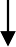 наличие оснований для отказа в предоставлении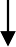 услуги 	Да		 	Нет	Регистрационный номерзаявленияДата, время принятия заявленияЗаявление принялЗаявление принялРегистрационный номерзаявленияДата, время принятия заявленияФ.И.О.Подпись